CONTACT INFORMATIONMEMBERSHIP INFORMATIONSCHOLARSHIPS FOR WHICH YOU WISH TO BE CONSIDEREDPlease consult the current scholarship list on the Delta Omicron website for eligibility requirements and limitations.PROGRAM INFORMATIONHow is the scholarship to be used?PROGRAM COSTSPROGRAM DESCRIPTION and YOUR GOALSSummarize the nature of the program and your musical goals this summer.MUSIC BACKGROUNDREFERENCESCollegiate applicants may use two teachers in the field of music.12EDUCATIONAL BACKGROUND123PROFESSIONAL MUSIC ACTIVITIES List most recent activities first.OTHER INFORMATIONAny pertinent information you may wish to addAgreement By submitting this application, I affirm that the facts set forth in it are true and complete to the best of my knowledge. I understand that any false statements, omissions, or other misrepresentations made by me may result in revocation of any scholarship.Complete form, save as SumSch_YOURLASTNAME.docx and send as email attachment to:dbaxter212@msn.comDelta Omicron International Music Fraternity Summer Music Scholarship Application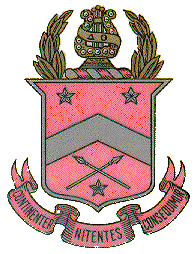 First NameLast NameStreet AddressCityStateZip CodeTelephoneE-mailChapter (present affiliation)Chapter into which initiatedDO National Number DO Life Membership NumberName at Initiation (if different than above) Lorena Creamer McClure Memorial Scholarship Jane Wiley Kuckuk Open Scholarship Mabel Dunn Hopkins Memorial Scholarship Dr. Kay Calfee Wideman Scholarship Hazel Wilson Bowsman Memorial Scholarship Thelma Kenison/Helen Aue Scholarship Mae Chenoweth Grannis Memorial Scholarship Ann Anthony Jones Choral/Vocal Scholarship Delta Omicron Open Scholarship Dorothy Mazzulla Clark Memorial ScholarshipWorkshop/Program NameType of Workshop/ProgramWorkshop/Program WebsiteWorkshop/Program ContactWorkshop/Program DatesWorkshop/Program LocationWere you selected by application or audition?Were you selected by application or audition?Tuition/Registration$     Room/Board$     Travel$     Mode of TransportationPrimary Instrument/Voice TypeSecondary Instrument/Voice TypePre-College Years of StudyCollege/University Years of StudyPost Graduate Years of StudyFirst NameLast NameStreet AddressCityStateZip CodeTelephoneE-mailFirst NameLast NameStreet AddressCityStateZip CodeTelephoneE-mailALUMNI APPLICANT PAGE 3InstitutionMajorDegreeDateInstitutionMajorDegreeDateInstitutionMajorDegreeDateNameDate